PERSONAL INFORMATIONAddressUAE , RAS ELKHAIMAHammam-393034@2freemail.com Date of Birth16.08.1985LANGUAGESEnglishFrenchArabicSOFTWARE SKILLSWordPowerpointPERSONALITYCommunicativeCreativityOrganizedHAMMAM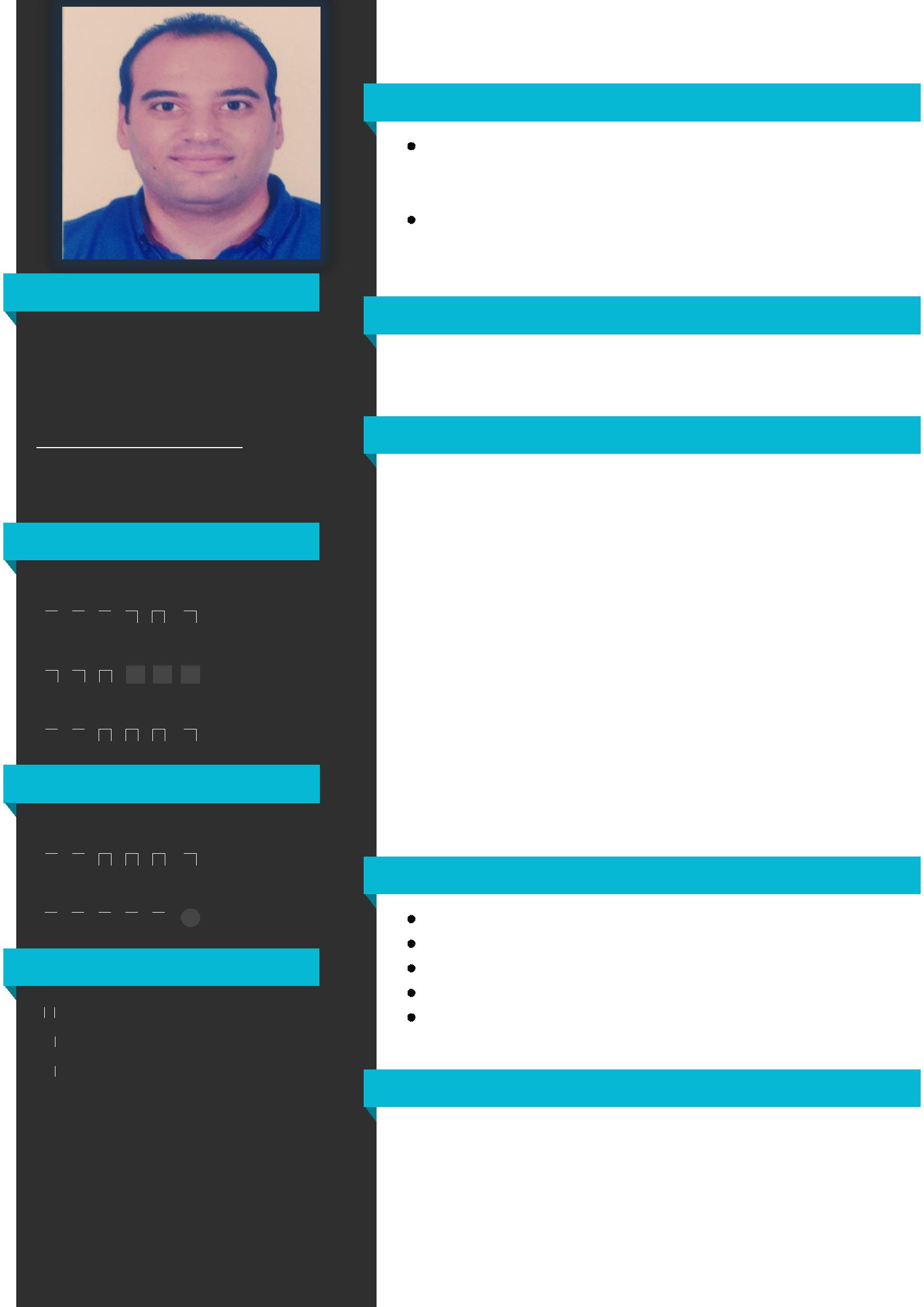 PROFILEchemist with seven years experience in chemical industries, production planning&control, lean six sigma and total quality managementI am always looking forward to developing my professional skills and looking for a job opportunity to ensure a bright future for meEDUCATIONMansoura Universityfaculty of science - chemistry divsionEXPERIENCE07.2011 - presenthead of productionResponsibilities: managing and leading the production team; recruiting production staff and consultants; developing and maintaining a detailed production plan05.2011 - 07.2011EL IKHWA AL ARAB for plasticquality engineerDesign of quality control system07.2009 - 09.2010Miliraty service in republic guardhead of trainning and operations officeDevelop the annual training planCERTIFICATIONProduction planning & controlpreventive & predictive maintenanceQuality control circle training & 5SISO 9001preparation of workers in enviromental departments in the industrial zonesHOBBIESTechnology	science	Business	Reading